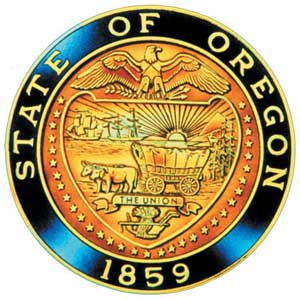 American Indian/Alaska Native Advisory CommitteeNovember 8 , 20229:30 a.m. – 3:30 p.m.Oregon Department of EducationJoin ZoomGov Meetinghttps://www.zoomgov.com/j/1615287698?pwd=MDhVQUIxV3BFT0krSFpDUnN1WUtCZz09Meeting ID: 161 528 7698Passcode: 514588In-Person Meeting Location: 255 Capitol St. NE. Salem, OR 97301 RM: 251BAGENDA9:30	1.0	Call to Order, Opening Remarks				Chair Henderson		1.1	Opening Blessing		TBD		1.2	Committee Roll Call/Introductions		     		1.3	Introductions & Welcome to Partners 	              Chair Henderson 9:40	2.0 	Review of October 2022 Minutes   		All9:45	3.0	Office of Indian Education	OIE Staff3.1   THSH Pilot Project: Mercedes Jones3.2   Updates3.3   ODE Required Training  3.4   Questions * OIE Virtual Office hour link: every third Wednesday from 1:30 to 2:00 pm at                     https://www.zoomgov.com/j/1614027626?pwd=bG1jTTE1cXcvb2U1V01CVWlLeitTQT09 10:30        4.0   Presentation	      Angie Foster-Lawson	               4.1    LGBTQ2SIA+ Student Success Program Overview10:50	5.0	Break11:00	6.0	AI/AN Advisory Committee Business		6.1    Open Seats: Applicants 11:05	7.0   OIEA update11:10	8.0   Presentation 		Maj Bonnet		8.1    Uplift by Youth Era  11:30	9.0	Community Comment 		Chair Henderson		Public testimony may be submitted ahead of time in writing to 		AIAN.AdvisoryCommittee@OregonLearning.org	                                                                                                		11:35	10.0	 Other Business and Next Meeting Agenda Items		       All		10.1   Proposed December meeting 9:30 a.m. – 12:00 p.m. 		10.2   In person Travel protocol - April Campbell12:00	11.0	 Working Lunch12:30 	12.0         Break 12:45 	13.0         Updates for AI/AN Student Success Plan  3:20	14.0	 Closing Remarks 3:30 	15.0	 Adjourn 